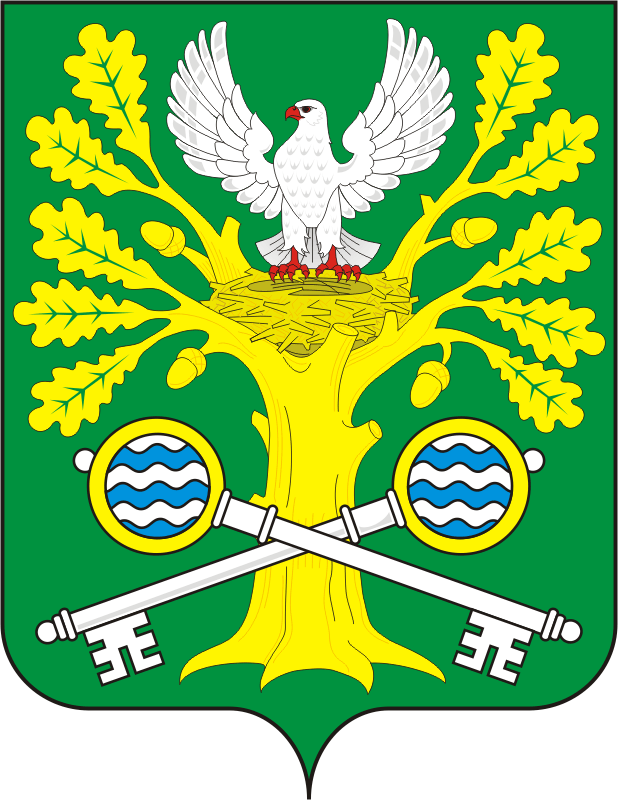 СОВЕТ ДЕПУТАТОВ  МУНИЦИПАЛЬНОГО ОБРАЗОВАНИЯСТАРОСОКУЛАКСКИЙ  СЕЛЬСОВЕТ САРАКТАШСКОГО РАЙОНАОРЕНБУРГСКОЙ ОБЛАСТИ ЧЕТВЕРТОГО СОЗЫВАРЕШЕНИЕпятого заседания Совета депутатовмуниципального образования Старосокулакский  сельсоветчетвертый созыв18 декабря 2020 года               с. Старый Сокулак                                    № 14Заслушав и обсудив финансово-экономическое обоснование главы муниципального образования Старосокулакский сельсовет по вопросу передачи части полномочий администрации муниципального образования Старосокулакский сельсовет администрации муниципального образования Саракташский район на 2020 год, руководствуясь Федеральным законом от 06.10.2003 № 131-ФЗ «Об общих принципах организации местного самоуправления в Российской Федерации», Бюджетным кодексом Российской Федерации, Уставом муниципального образования Старосокулакский сельсоветСовет депутатов Старосокулакского сельсоветаР Е Ш И Л :1. Администрации муниципального образования Старосокулакский сельсовет Саракташского района Оренбургской области передать администрации муниципального образования Саракташский район осуществление части своих полномочий согласно приложению к настоящему решению.2. Администрации муниципального образования Старосокулакский сельсовет заключить Соглашение с администрацией муниципального образования Саракташский район о передаче осуществления части своих полномочий на 2021 год согласно пункту 1 данного решения.3. Настоящее решение вступает в силу после его обнародования и подлежит размещению на официальном сайте администрации муниципального образования Старосокулакский сельсовет Саракташского района Оренбургской области. 4.Контроль за исполнением данного решения возложить   на постоянную комиссию по бюджетной, налоговой и финансовой политике, собственности и экономическим вопросам, торговле и быту (Тришечкину Е.П.)Председатель Совета депутатов                                    Т.Н. СмирноваРазослано: администрации района, постоянной комиссии, прокурору района					Приложение  к решению Совета депутатов					Старосокулакского  сельсовета  					от  №  -рП Е Р Е Ч Е Н Ьчасти полномочий администрации муниципального образованияСтаросокулакский сельсовет Саракташского района Оренбургской области, передаваемых  администрации муниципального образования Саракташский район на 2021 годПо обеспечению услугами организаций культуры и библиотечного обслуживания жителей поселенияСтатьи расходов:статья 211 – заработная платастатья 212 – прочие выплатыстатья 213 – начисления на выплаты по оплате труда	статья 226 – прочие работы, услуги (в части подписки на периодические и справочные издания)статья 290 – прочие расходы	статья 340 – увеличение стоимости материальных запасов (за счёт поступлений доходов от платных услуг)По градостроительной деятельности:2.1 Выдача разрешений на строительство, на ввод объектов в эксплуатацию при осуществлении строительства, реконструкции объектов капитального строительства, расположенных на территории муниципального образования Старосокулакский сельсовет.2.2. Выдача уведомлений об окончании строительства, уведомление о соответствии построенных или реконструированных объекта индивидуального жилищного строительства или садового дома требованиям законодательства о градостроительной деятельности либо о несоответствии построенных или реконструированных объекта индивидуального жилищного строительства или садового дома требованиям законодательства о градостроительной деятельности.2.3 Выдача  уведомлений о соответствии указанных в уведомлении о планируемых строительстве или реконструкции объекта индивидуального жилищного  строительства или садового дома параметров объекта индивидуального жилищного строительства или садового дома установленным параметрам и допустимости размещения  объекта индивидуального жилищного строительства или садового дома на земельном участке либо о несоответствии указанных в уведомлении о планируемых строительстве или реконструкции объекта индивидуального жилищного  строительства или садового дома параметров объекта индивидуального жилищного строительства или садового дома установленным параметрам и допустимости размещения  объекта индивидуального жилищного строительства или садового дома на земельном участке.2.4 Подготовка, регистрация градостроительного плана земельного участка.3. Определение поставщиков (подрядчиков, исполнителей) для муниципальных заказчиковОсуществления муниципального земельного контроля  Осуществление полномочий в сфере внутреннего муниципального финансового контроля.О передаче осуществления части  полномочий администрации Старосокулакского сельсовета Саракташского района Оренбургской области администрации муниципального образования  Саракташский район на 2021 год